LA GEOGRAFÍA DE LOS CONTINENTESAdemás del super-continente de Eurasia, conformado los continentes de Europa y Asia, existen otros tres continentes en nuestro planeta, que son África, América y Oceanía.   En primer lugar podríamos mencionar a África, que es el continente en el que evolucionó la vida hasta la aparición de los seres humanos por primera vez. África se reconoce por ser la cuna de civilizaciones antiguas como Egipto, pero también por su hermosa naturaleza con grandes selvas y animales salvajes como leones y jirafas entre muchos otros. También existe un recuerdo triste de África, y es que los europeos se aprovecharon de sus gentes para esclavizarlos y adueñarse de sus riquezas naturales, corrompiendo a la clase alta de muchos de los países africanos. 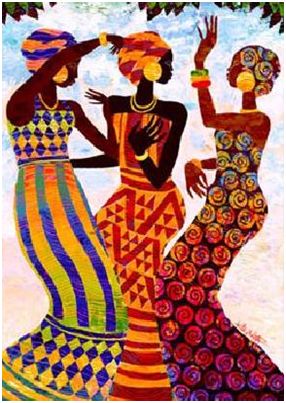 África limita por el norte con el mediterráneo, por sur con el océano Pacífico, por el este con el océano Índico y por el oeste con el océano Atlántico. Este continente cuenta con diferentes regiones naturales, entre ellas la de África mediterránea, que ha tenido una influencia racial y cultural de la civilización islámica, por eso hay tendencia en esa región a conservar raza,  idioma, creencias y cultura similar a los del mundo árabe. También se encuentra la región del África subsahariana, o África negra, entre los que se encuentran países con riqueza natural que fueron devastados por los colonizadores europeos y por algunos de los propios ciudadanos inescrupulosos, y por eso tiene bastante pobreza y pocas oportunidades en la economía mundial. Y finalmente, la región del África del sur, sobre todo con países como Sudáfrica, que tienen presencia de población de origen europeo además de la población negra.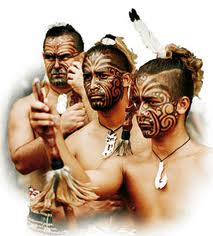 En segundo lugar, podemos mencionar a Oceanía, un continente conformado por islas, que conforman archipiélagos, y que para facilitar su estudio se agrupan en Melanesia, Micronesia y Polinesia. Se reconocen algunas islas como Australia por su tamaño y por ser hogar de canguros y ornitorrincos; Nueva Zelanda, en donde se filmó el señor de los anillos y la isla de Tasmania, entre muchas otras.Finalmente, encontramos nuestro continente de América. América es el único continente que se extiende casi completamente de sur a norte, lo que hace que tenga costas en el océano Pacífico y en el Atlántico.  Limita al norte con el polo norte, al sur con el polo sur, al este con el océano Atlántico y al oeste con el océano Pacífico. Para facilitar el estudio de América se habla de tres regiones: América del norte, que incluye a Canadá, Estados Unidos y una parte de México; Centroamérica, que se extiende desde México hasta Panamá, siendo la región más angosta, y América del sur, en donde se encuentra Colombia, pero se extiende hasta Argentina y Chile en el sur. América del sur y del centro comparten con África haber sido colonizadas por países europeos que dejaron una influencia cultural y religiosa, y también un recuerdo de explotación de nuestras riquezas.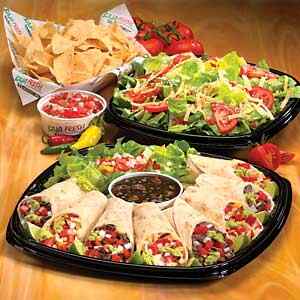 